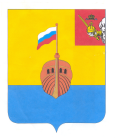 РЕВИЗИОННАЯ КОМИССИЯ ВЫТЕГОРСКОГО МУНИЦИПАЛЬНОГО РАЙОНА162900, Вологодская область, г. Вытегра, пр. Ленина, д.68тел. (81746) 2-22-03 факс (81746) ______,       e-mail: revkom@vytegra-adm.ruЗАКЛЮЧЕНИЕна проект постановления администрации сельского поселения Анненское Вытегорского муниципального района Вологодской области  14.09.2022 г.                                                                              г. Вытегра         Заключение Ревизионной комиссии Вытегорского муниципального района на проект постановления администрации сельского поселения Анненское «О внесении изменений в постановление Администрации сельского поселения Анненское от 21.05.2021 г. № 27 «Об утверждении муниципальной программы «Благоустройство территории сельского поселения Анненское на 2021 – 2025 годы»  подготовлено в соответствии с требованиями Бюджетного кодекса Российской Федерации, Положения о Ревизионной комиссии Вытегорского муниципального района.         Проектом постановления предлагается внести изменения в объем финансирования муниципальной программы «Благоустройство территории сельского поселения Анненское на 2021 – 2025 годы» (далее – Программы), в перечень мероприятий Основных мероприятий программы «Благоустройство территорий сельского поселения Анненское», «Организация уличного освещения».         В целях приведения Программы в соответствие с решением о бюджете поселения внесены изменения в паспорт, текстовую часть Программы, приложение 3 Программы в части финансового обеспечения.         Общий объем финансирования программы увеличился на 300,0 тыс. рублей, или на 5,4 % и составил 5891,0 тыс. рублей, в том числе по годам: 2021 год – 1974,8 тыс. рублей, 2022 год – 1517,0 тыс. рублей (+300,0 тыс. рублей), 2023 год – 990,9 тыс. рублей, 2024 год – 990,9 тыс. рублей, 2025 год – 417,4 тыс. рублей. Уточненные объемы финансирования программы соответствуют объемам, утвержденным решениями о бюджете поселения от 11.07.2022 года № 271 «О внесении изменений в решение Совета сельского поселения Анненское от 21.12.2021 года № 236».        Объем привлечения дополнительных средств для реализации Программы в результате изменений составил 3147,4 тыс. рублей (+262,5 тыс. рублей), в том числе по годам: 2021 год – 1164,4 тыс. рублей, 2022 год – 836,0 тыс. рублей (+262,5 тыс. рублей), 2023 год – 573,5 тыс. рублей, 2024 год – 573,5 тыс. рублей, 2025 год – 0,0 тыс. рублей.          Внесение изменений является обоснованным. Изменения внесены в сроки, установленные Порядком разработки, реализации и оценки эффективности реализации муниципальных программ сельского поселения Анненское, утвержденного постановлением администрации сельского поселения Анненское от 29.07.2020 № 27.         Выводы и предложения.       Проект постановления администрации сельского поселения Анненское «О внесении изменений в постановление Администрации сельского поселения Анненское от 21.05.2021 г. № 27 «Об утверждении муниципальной программы «Благоустройство территории сельского поселения Анненское на 2021 – 2025 годы» соответствует требованиям Бюджетного кодекса Российской Федерации, Федерального закона № 131-ФЗ от 06.10.2003 «Об общих принципах организации местного самоуправления в Российской Федерации». Ревизионная комиссия рекомендует проект постановления к рассмотрению с учетом следующих поправок:       - в пункте 1.2 Приложения 1 к проекту постановления слова «в 3 абзаце слова: дополнить пунктом следующего содержания:» заменить словами «абзац третий дополнить словами»;        - в пунктах 1.7, 1.9 Приложения 1 к проекту постановления слова «текст» заменить словами «слова», слова «заменить на» заменить словами «заменить словами»;        - в пункте 1.9 Приложения 1 к проекту постановления слова и цифры «2980,6 тыс. руб., в том числе по годам: 2022 год – 908,1 тыс. руб. 2023 год – 908,1 тыс. руб. 2024 год – 0,0 тыс. руб.» заменить словами и цифрами «2884,9 тыс. руб., в том числе по годам: 2022 год – 573,5 тыс. руб. 2023 год – 573,5 тыс. руб. 2024 год – 573,5 тыс. руб.»; Аудитор Ревизионной комиссии                                                                  О.Е. Нестерова